RESOLUCIÓN NÚMERO CIENTO TREINTA Y SEIS, NÚMERO CORRELATIVO MIGOB-2017-0133. UNIDAD DE ACCESO A LA INFORMACIÓN DEL MINISTERIO DE GOBERNACIÓN Y DESARROLLO TERRITORIAL. San Salvador, a las diez horas  del día veintitrés de agosto de  dos mil diecisiete. CONSIDERANDO: I. Que habiéndose presentado solicitud a la Unidad de Acceso a la Información  de esta Secretaria de Estado por: -----------------------------------------------------------------------------, el día veinticinco de julio de 2017. En la cual requiere: “Cuántos buses tiene contratados el Ministerio de Gobernación y Desarrollo Territorial para el transporte de empleados. Cuántos empleados transportan en total cada bus contratado para el transporte de personal del Ministerio de Gobernación y Desarrollo Territorial. Cuál es el costo mensual de los buses institucionales que son utilizados para el transporte de empleados del Ministerio de Gobernación y Desarrollo Territorial. Cuál es el costo anual de los buses institucionales que son utilizados para el transporte de empleados del Ministerio de Gobernación y Desarrollo Territorial. Cuántos empleados del Ministerio de Gobernación y Desarrollo Territorial utilizan el servicio de transporte de buses institucionales. Cuántos empleados del Ministerio de Gobernación y Desarrollo Territorial no tienen el beneficio del transporte de buses institucionales.” II.  Que la referida solicitud cumple con todos los requisitos establecidos en el artículo 66 de la Ley de Acceso a la Información Pública (LAIP) y  el artículo 50 del Reglamento de la Ley antes citada, asimismo, la información solicitada no se encuentra entre las excepciones enumeradas en los artículos 19 y 24 de la Ley y 19 de su Reglamento. III. Conforme artículo 70 de la LAIP, se trasladó la solicitud a las  unidades administrativas competentes, Dirección de la Unidad de Adquisiciones y Contrataciones y Dirección de Recursos Humanos y Bienestar Laboral, las cuales remiten la información anexa a la presente. POR TANTO, conforme a los Arts. 1,2, 6, 18, 86 inc. 3° de la Constitución de la Republica, y  los Arts. 7, 9, 50, 62  y 72 de la Ley de Acceso a la Información Pública, esta dependencia, RESUELVE: 1° CONCEDER el acceso a la información. 2° Remítase la presente por medio señalada para tal efecto. NOTIFÍQUESEJENNI VANESSA QUINTANILLA GARCÍAOFICIAL DE INFORMACIÓN AD-HONOREM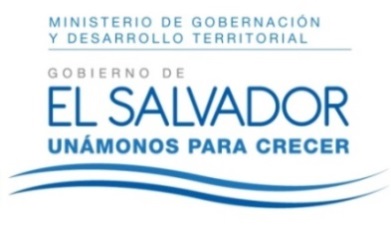 MINISTERIO DE GOBERNACIÓN Y DESARROLLO TERRITORIALREPÚBLICA DE EL SALVADOR, AMÉRICA CENTRALMINISTERIO DE GOBERNACIÓN Y DESARROLLO TERRITORIALREPÚBLICA DE EL SALVADOR, AMÉRICA CENTRALMINISTERIO DE GOBERNACIÓN Y DESARROLLO TERRITORIALREPÚBLICA DE EL SALVADOR, AMÉRICA CENTRAL